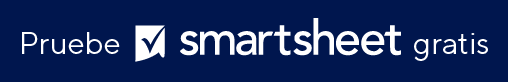   FORMULARIO DE SOLICITUD DE ORDEN DE TRABAJO 
  DE CONSTRUCCIÓN IMPRIMIBLE Nombre de la empresaNombre de la empresaSU LOGOTIPOSU LOGOTIPODirección de la empresa 123Dirección de la empresa 123SU LOGOTIPOSU LOGOTIPOCuarto piso, Suite 412Cuarto piso, Suite 412SU LOGOTIPOSU LOGOTIPOCompany City, NY 11101Company City, NY 11101SU LOGOTIPOSU LOGOTIPO321-654-9870321-654-9870SU LOGOTIPOSU LOGOTIPOdirección de correo electrónicodirección de correo electrónicoSU LOGOTIPOSU LOGOTIPOORDEN DE TRABAJOORDEN DE TRABAJONOMBRE DEL SOLICITANTEDIRECCIÓN DEL LUGARTELÉFONODIRECCIÓN DEL LUGARCORREO ELECTRÓNICODIRECCIÓN DEL LUGARNIVEL DE PRIORIDADFECHA Y HORA DEL PEDIDOFECHA EN QUE SE NECESITAFECHA DE ENTREGATRABAJO ASIGNADO ATRABAJO FACTURADO ADESCRIPCIÓN DE LA SOLICITUDDESCRIPCIÓN DE LA SOLICITUDDESCRIPCIÓN DE LA SOLICITUDDESCRIPCIÓN DE LA SOLICITUDDESCRIPCIÓN DEL TRABAJO COMPLETADODESCRIPCIÓN DEL TRABAJO COMPLETADODESCRIPCIÓN DEL TRABAJO COMPLETADODESCRIPCIÓN DEL TRABAJO COMPLETADOEXPLICACIÓN DEL TRABAJO INCOMPLETOEXPLICACIÓN DEL TRABAJO INCOMPLETOEXPLICACIÓN DEL TRABAJO INCOMPLETOEXPLICACIÓN DEL TRABAJO INCOMPLETOTRABAJO COMPLETADO PORFECHATRABAJO APROBADO 
PORFECHARENUNCIATodos los artículos, las plantillas o la información que proporcione Smartsheet en el sitio web son solo de referencia. Mientras nos esforzamos por mantener la información actualizada y correcta, no hacemos declaraciones ni garantías de ningún tipo, explícitas o implícitas, sobre la integridad, precisión, confiabilidad, idoneidad o disponibilidad con respecto al sitio web o la información, los artículos, las plantillas o los gráficos relacionados que figuran en el sitio web. Por lo tanto, cualquier confianza que usted deposite en dicha información es estrictamente bajo su propio riesgo.